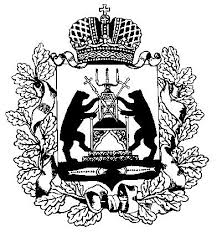 Российская ФедерацияНовгородская областьАдминистрация СОЛЕЦКОГО муниципального округаПОСТАНОВЛЕНИЕот 28.07.2021 № 1078г. Сольцы        В соответствии со  статьей 34.2  Налогового кодекса Российской Федерации, Федеральным  законом от 06 октября 2003 года №131-ФЗ «Об общих принципах организации местного самоуправления в Российской Федерации», Федеральным законом от 27 июля 2010 года № 210-ФЗ «Об организации предоставления государственных и муниципальных услуг», постановлением Администрации муниципального округа от 25.01.2021 № 93 «Об утверждении порядков разработки и утверждения административных регламентов предоставления муниципальных услуг, проведения экспертизы проектов административных регламентов предоставления муниципальных услуг», на основании представления прокуратуры Солецкого района от 27.06.2021 №7.03.2021/278 «Об устранении нарушений законодательства при предоставлении муниципальных услуг», Администрация Солецкого муниципального округа  Постановляет:1. Утвердить прилагаемый административный регламент предоставления муниципальной услуги «Предоставление налогоплательщикам разъяснений по вопросам применения нормативных правовых актов Солецкого муниципального округа о местных налогах и сборах».  2. Настоящее постановление вступает в силу после официального опубликования.3. Опубликовать настоящее постановление в периодическом печатном издании – «Бюллетень Солецкого муниципального округа» и разместить на официальном сайте Администрации Солецкого муниципального округа в информационно-телекоммуникационной сети «Интернет».И.о. Главы муниципального округа 	С.И. ЧопозовУтвержден постановлением Администрации муниципального округа                                                                  от 28.07.2021 № 1078 АДМИНИСТРАТИВНЫЙ РЕГЛАМЕНТПРЕДОСТАВЛЕНИЯ МУНИЦИПАЛЬНОЙ УСЛУГИ«ПРЕДОСТАВЛЕНИЕ НАЛОГОПЛАТЕЛЬЩИКАМ РАЗЪЯСНЕНИЙ ПО ВОПРОСАМ ПРИМЕНЕНИЯ НОРМАТИВНЫХ ПРАВОВЫХ АКТОВ СОЛЕЦКОГО МУНИЦИПАЛЬНОГО ОКРУГА О МЕСТНЫХ НАЛОГАХ И СБОРАХ»1. ОБЩИЕ ПОЛОЖЕНИЯ1.1. Предмет регулирования регламентаПредметом регулирования административного регламента предоставления муниципальной услуги «Предоставление налогоплательщикам разъяснений по вопросам применения нормативных правовых актов Солецкого муниципального округа о местных налогах и сборах» (далее – Административный регламент) является регулирование отношений, возникающих между Администрацией Солецкого муниципального округа (далее –Администрация муниципального округа)  и заявителями при предоставлении муниципальной услуги по предоставлению налогоплательщикам разъяснений по вопросам применения нормативных правовых актов Солецкого муниципального округа о местных налогах и сборах (далее – Муниципальная услуга).1.2. Круг заявителей1.2.1. Заявителями на получение Муниципальной услуги являются налогоплательщики и налоговые агенты - физические лица и юридические лица, за исключением  государственных органов и их территориальных органов, органов государственных внебюджетных фондов и их территориальных органов, органов местного самоуправления, обратившиеся в Администрацию муниципального округа  с запросом о предоставлении муниципальной услуги, в письменной или электронной форме. 1.2.2. От имени заявителей в целях получения муниципальной услуги могут выступать лица, имеющие такое право в соответствии с законодательством Российской Федерации, либо в силу наделения их заявителями в порядке, установленном законодательством Российской Федерации, соответствующими полномочиями.1.3. Требования к порядку информирования о предоставлении     муниципальной услуги1.3.1. К справочной информации относится информация о наименовании, месте нахождения, графике работы, справочных телефонах, адресе электронной почты комитета финансов Администрации муниципального округа, непосредственно предоставляющего муниципальную услугу (далее – комитет финансов), адресе официального сайта Администрации муниципального округа, а также о месте нахождения и графике работы подразделения государственного областного автономного учреждения «Многофункциональный центр предоставления государственных и муниципальных услуг» (далее – МФЦ).Справочная информация размещается на официальном сайте Администрации муниципального округа в информационно-телекоммуникационной сети «Интернет» (далее – сеть «Интернет»), в региональных государственных информационных системах «Реестр государственных и муниципальных услуг (функций) Новгородской области» (далее «Региональный реестр»), «Портал государственных и муниципальных услуг (функций) Новгородской области» (далее Региональный портал), федеральной государственной информационной системе «Единый портал государственных и муниципальных услуг (функций)» (далее Единый портал).1.3.2. Способы и порядок получения информации по вопросам предоставления муниципальной услуги:информацию о правилах предоставления муниципальной услуги заявитель может получить следующими способами: лично;посредством телефонной, факсимильной связи;посредством электронной связи, посредством почтовой связи;на информационных стендах в помещениях Администрации муниципального округа, комитета финансов, МФЦ;в информационно-телекоммуникационных сетях общего пользования: - на официальном сайте Администрации муниципального округа, МФЦ;     -  на Едином портале;- на Региональном портале.1.3.3. Информация о порядке предоставления муниципальной услуги предоставляется:непосредственно специалистами комитета финансов, МФЦ при личном обращении;с использованием средств почтовой, телефонной связи и электронной почты;посредством размещения в информационно-телекоммуникационных сетях общего пользования (в том числе в сети «Интернет»), публикации в средствах массовой информации;посредством размещения на информационных стендах в местах предоставления муниципальной услуги;на Едином портале;на Региональном портале.1.3.4. Требования к размещению и оформлению визуальной, текстовой и мультимедийной информации:1.3.4.1 места информирования, предназначенные для ознакомления заявителей с информационными материалами, оборудуются информационными стендами;1.3.4.2 на информационных стендах в помещении, предназначенном для приема документов, размещается следующая информация:извлечения из текста настоящего Административного регламента с приложениями;перечень документов, необходимых для получения муниципальной услуги, а также требования, предъявляемые к этим документам;график приема граждан;образцы оформления документов, необходимых для предоставления муниципальной услуги;порядок обжалования решений, действий или бездействия, уполномоченных структурных подразделений уполномоченных должностных лиц, ответственных за предоставление муниципальной услуги.1.3.5. В любое время с момента подачи документов, заявитель имеет право на получение сведений о ходе предоставления муниципальной услуги при помощи телефона, информационно-телекоммуникационной сети «Интернет», электронной почты или посредством личного посещения комитета финансов.1.3.6. Для получения сведений о ходе предоставления муниципальной услуги заявителем указываются (называются) дата и входящий номер заявления о предоставлении муниципальной услуги. Заявителю предоставляются сведения о том, на каком этапе рассмотрения (в процессе какой административной процедуры) находятся представленные им документы.Консультации предоставляются по следующим вопросам:место нахождения, график работы, официальный сайт Администрации муниципального округа, МФЦ в сети «Интернет», адреса электронной почты и номера телефонов должностных лиц, ответственных за предоставление муниципальной услуги;перечень документов, необходимых для принятия решения о предоставлении муниципальной услуги;время приема и выдачи документов;сроки предоставления муниципальной услуги;процесс выполнения административных процедур по предоставлению муниципальной услуги (на каком этапе, в процессе выполнения какой административной процедуры находится представленный заявителем пакет документов);порядок обжалования действий (бездействия) и решений, осуществляемых и принимаемых в ходе предоставления муниципальной услуги.2. СТАНДАРТ ПРЕДОСТАВЛЕНИЯ МУНИЦИПАЛЬНОЙ УСЛУГИ2.1. Наименование муниципальной услугиПредоставление налогоплательщикам разъяснений по вопросам применения нормативных правовых актов муниципального образования о местных налогах и сборах. 2.2. Наименование органа Администрации муниципального округа, предоставляющего муниципальную услугу 2.2.1. Муниципальную услугу  предоставляют:- комитет финансов, в пределах своей компетенции: в части предоставления налогоплательщикам письменных разъяснений по вопросам применения муниципальных нормативных правовых актов  о местных налогах и сборах, установленных на территории муниципального округа. Должностным лицом, ответственным за предоставление муниципальной услуги является главный специалист комитета финансов Администрации муниципального округа (далее – специалист);-   МФЦ:   в части приема документов и выдачи результатов предоставления муниципальной услуги (при условии заключения соглашений о взаимодействии с МФЦ).2.2.2. Не допускается требовать от заявителя осуществления действий, в том числе согласований, необходимых для получения муниципальной услуги и связанных с обращением в  иные учреждения и организации, не предусмотренные настоящим Административным регламентом, за исключением получения услуг, включенных в перечень услуг,  оказываемых в целях предоставления муниципальной услуги, которые являются необходимыми и обязательными при предоставлении муниципальных услуг, утвержденный Думой Солецкого муниципального округа.2.3. Описание результата предоставления муниципальной услугиРезультатами предоставления муниципальной услуги являются: - предоставление письменного разъяснения по вопросам применения нормативных правовых актов Солецкого муниципального округа о местных налогах и сборах;- письменный отказ в предоставлении муниципальной услуги.2.4. Срок предоставления муниципальной услуги2.4.1    Срок предоставления муниципальной услуги – в течение двух месяцев со дня регистрации заявления (запроса) от заявителя в Администрации муниципального округа. По решению Главы муниципального округа срок предоставления муниципальной услуги может быть продлен, но не более чем на 1 месяц. В случае представления заявителем заявления через отдел МФЦ срок рассмотрения запроса исчисляется со дня передачи отделом МФЦ заявления в Администрацию муниципального округа.2.4.2.  В случае направления заявления и документов, необходимых для предоставления муниципальной услуги, по почте, срок предоставления муниципальной услуги исчисляется со дня поступления документов в Администрацию муниципального округа (по дате регистрации). 2.5. Нормативные правовые акты, регулирующих отношения, возникающие в связи с предоставлением муниципальной услуги 2.5.1. Перечень нормативных правовых актов, регулирующих предоставление муниципальной услуги размещается на официальном сайте Администрации муниципального округа в сети «Интернет», в региональных государственных информационных системах «Реестр государственных и муниципальных услуг (функций Новгородской области, федеральной государственной системе «Единый портал государственных и муниципальных услуг (функций).2.6. Исчерпывающий перечень документов, необходимых в соответствии с законодательными или иными нормативными правовыми актами для предоставления муниципальной услуги и услуг, которые являются необходимыми и обязательными для предоставления муниципальной услуги, подлежащих представлению заявителем, способы их получения заявителем, в том числе в электронной форме 2.6.1. Основанием для рассмотрения вопроса о предоставлении муниципальной услуги является письменное или в электроном виде  заявление  о предоставлении письменных разъяснений по вопросам применения нормативных правовых актов Солецкого муниципального округа о местных налогах и сборах по форме, указанной в приложение № 1 к настоящему Административному регламенту. 2.6.2. В письменном заявлении заявителя в обязательном порядке указывается:- наименование органа местного самоуправления, либо фамилия, имя, отчество руководителя, либо должность соответствующего лица, которому направлено письменное обращение;- наименование организации или фамилия, имя, отчество гражданина, направившего обращение;- адрес заявителя, по которому должен быть направлен ответ;- содержание обращения;           - личная подпись гражданина, уполномоченного представителя или подпись должностного лица;           - дата обращения.2.6.3. Письменное обращение юридического лица оформляется на фирменном бланке с указанием реквизитов заявителя, даты и регистрационного номера, фамилии и номера телефона исполнителя за подписью руководителя или должностного лица, имеющего право подписи соответствующих документов.2.6.4. Обращение, поступившее в форме электронного документа, подлежит рассмотрению в порядке, установленном настоящим Административным регламентом. В обращении заявитель в обязательном порядке указывает свои фамилию, имя, отчество, адрес электронной почты, если ответ должен быть направлен в форме электронного документа, и почтовый адрес, если ответ должен быть направлен в письменной форме. Заявитель вправе приложить к такому обращению необходимые документы и материалы в электронной форме либо направить указанные документы и материалы или их копии в письменной форме.2.7. Исчерпывающий перечень документов, необходимых в соответствии с нормативными правовыми актами для предоставления муниципальной услуги, которые находятся в распоряжении государственных органов, органов местного самоуправления и иных органов и которые заявитель вправе предоставить, а также способы их получения заявителями, в том числе в электронной форме, порядок их представления2.7.1. Документы, которые необходимы в соответствии с нормативными правовыми актами для предоставления муниципальной услуги, которые находятся в распоряжении государственных органов, органов местного самоуправления и иных органов, отсутствуют;2.7.2. Для предоставления муниципальной услуги заявитель вправе по собственной инициативе представить следующие документы:- сведения об идентификационном номере налогоплательщика – физического лица (для заявителей – физических лиц);- выписку из Единого государственного реестра индивидуальных предпринимателей (для заявителей – физических лиц, зарегистрированных в качестве индивидуальных предпринимателей);- выписку из Единого государственного реестра юридических лиц (для заявителей – юридических лиц).2.8. Указание на запрет требовать от заявителя представления документов и информации или осуществления действий, представление или осуществление которых не предусмотрено нормативными правовыми актами, регулирующими отношения, возникающие в связи с предоставлением муниципальной услугиЗапрещается требовать от заявителя:представления документов и информации или осуществления действий, представление или осуществление которых не предусмотрено нормативными правовыми актами, регулирующими отношения, возникающие в связи с предоставлением муниципальной услуги;представления документов и информации, которые находятся в распоряжении органа, предоставляющего муниципальную услугу, государственных органов, органов местного самоуправления и организаций, в соответствии с нормативными правовыми актами Российской Федерации, нормативными правовыми актами Новгородской области и муниципальными правовыми актами, за исключением документов, включенных в определенный частью 6 статьи 7 Федерального закона от 27 июля 2010 года № 210-ФЗ «Об организации предоставления государственных и муниципальных услуг» перечень документов (далее – Федеральный закон от 27 июля 2010 года № 210-ФЗ);осуществления действий, в том числе согласований, необходимых для получения муниципальной услуги и связанных с обращением в государственные органы, иные органы местного самоуправления, организации, за исключением таких услуг, включенных в перечни, указанные в части 1 статьи 9 Федерального закона от 27 июля 2010 года № 210-ФЗ;представления документов и информации, отсутствие и (или) недостоверность которых не указывались при предоставлении муниципальной услуги, за исключением случаев, предусмотренных пунктом 4 части 1 статьи 7 Федерального закона от 27 июля 2010 года № 210-ФЗ:- изменение требований нормативных правовых актов, касающихся предоставления муниципальной услуги, после первоначальной подачи заявления о предоставлении муниципальной услуги;- наличие ошибок в заявлении о предоставлении муниципальной услуги и документах, поданных заявителем, необходимых для предоставления муниципальной услуги и не включенных в представленный ранее комплект документов;- истечение срока действия документов или изменение информации при  предоставлении муниципальной услуги;- выявление документально подтвержденного факта (признаков) ошибочного или противоправного действия (бездействия) должностного лица органа, предоставляющего муниципальную услугу, муниципального служащего, работника МФЦ в предоставлении муниципальной услуги, о чем в письменном виде за подписью руководителя органа, предоставляющего муниципальную услугу, руководителя МФЦ уведомляется заявитель, а также приносятся извинения за доставленные неудобства;- предоставления на бумажном носителе документов и информации, электронные образы которых ранее были заверены в соответствии с пунктом 7.2 части 1 статьи 16 Федерального закона от 27 июля 2010 года № 210-ФЗ, за исключением случаев, если нанесение отметок на такие документы либо их изъятие является необходимым условием предоставления муниципальной услуги, и иных случаев, установленных федеральными законами.2.9. Перечень услуг, которые являются необходимыми и обязательными для предоставления муниципальной услуги2.9.1. Услуги, которые являются необходимыми и обязательными для предоставления муниципальной услуги, не предусмотрены.2.10. Исчерпывающий перечень оснований для отказа в приеме документов, необходимых для предоставления муниципальной услугиОснования для отказа в приеме документов отсутствуют.2.11. Исчерпывающий перечень оснований для приостановления  или отказа в  предоставлении муниципальной услуги2.11.1. Основания для приостановления предоставления муниципальной услуги законодательством Российской Федерации не предусмотрены, за исключением случая приостановления по письменной просьбе заявителя.2.11.2. Основаниями для отказа в предоставлении муниципальной услуги являются: 1) заявитель не является налогоплательщиком;2) нарушение требований, предъявляемых к оформлению заявления по форме согласно приложению № 1 к настоящему Административному регламенту (в заявлении не указаны фамилия гражданина, направившего заявление, почтовый адрес, по которому должен быть направлен ответ);3) непредставление или представление не в полном объеме и (или) недостоверность документов, предусмотренных подразделом 2.6 настоящего Административного регламента;4) утрата силы представленных документов (если указанные обстоятельства были установлены в процессе обработки представленных заявителем запроса и иных документов);5) текст заявления не поддается прочтению;6) текст заявления не позволяет определить суть заявления;7) поступление повторного заявления, на которое заявителю ранее неоднократно давались исчерпывающие ответы по существу, и при этом не приведены дополнительные доводы и обстоятельства;8) оскорбление, направленное в адрес должностного лица и (или) Администрации муниципального округа.2.11.3. Перечень оснований для отказа в предоставлении муниципальной услуги, установленный пунктом 2.11.2. настоящего Административного регламента, является исчерпывающим.2.11.4. после устранения причин, послуживших основанием для принятия решения об отказе в предоставлении муниципальной услуги, заявитель вправе вновь обратится в порядке, установленном настоящим Административным регламентом. 2.12. Порядок, размер и основания взимания государственной пошлины или иной платы, взимаемой за предоставление муниципальной услугиМуниципальная услуга предоставляется бесплатно.2.13. Максимальный срок ожидания в очереди при подаче запроса о предоставлении муниципальной услуги, услуг, предоставляемых организациями, участвующими в предоставлении муниципальной услуги, и при получении результата предоставления таких услуг2.13.1. Максимальный срок ожидания в очереди при подаче заявления о предоставлении муниципальной услуги и при получении результата предоставления муниципальной услуги составляет не более 15 (пятнадцати) минут.2.14. Срок и порядок регистрации заявления заявителя о предоставлении муниципальной услуги 2.14.1. Запрос заявителя о предоставлении муниципальной услуги регистрируется в день обращения заявителя за предоставлением муниципальной услуги. 2.14.2. Заявление заявителя о предоставлении муниципальной услуги регистрируется в приемной Администрации муниципального округа в день обращения заявителя за предоставлением муниципальной услуги в соответствующем журнале Администрации муниципального округа. На заявлении  делается отметка с указанием входящего номера и даты регистрации.2.14.3. В случае направления запроса на предоставление муниципальной услуги через отдел МФЦ, регистрация принятого запроса производится в журнале регистрации во время приема запроса.2.14.4. Регистрация запроса заявителя о предоставлении муниципальной услуги, направленного заявителем в форме электронных документов с использованием федеральной государственной информационной системы «Единый портал государственных и муниципальных услуг (функций)» или региональной информационной системы «Портал государственных и муниципальных услуг (функций) Новгородской области» осуществляется в день их поступления в Администрацию муниципального округа либо на следующий день в случае поступления заявления заявителя о предоставлении муниципальной услуги по окончании рабочего времени Администрации муниципального округа. В случае поступления заявления заявителя о предоставлении муниципальной услуги в выходные или нерабочие праздничные дни его регистрация осуществляется в первый рабочий день Администрации муниципального округа, следующий за выходным или нерабочим праздничным днем.2.15. Требования к помещениям, в которых предоставляется муниципальная услуга, к местам ожидания и приема заявителей, размещению и оформлению визуальной, текстовой информации о порядке предоставления такой услуги2.15.1. Рабочий кабинет специалиста должен соответствовать санитарно-эпидемиологическим правилам и нормативам. Помещение должно быть оборудовано противопожарной системой и средствами пожаротушения, средствами оповещения о возникновении чрезвычайной ситуации, системой охраны.2.15.2. Рабочее место специалиста должно быть оборудовано персональным компьютером с возможностью доступа к необходимым информационным базам данных, печатающим и сканирующим устройствам, бумагой, расходными материалами, канцелярскими товарами в количестве, достаточном для предоставления муниципальной услуги.2.15.3. Требования к размещению мест ожидания:а) места ожидания должны быть оборудованы стульями (кресельными секциями) и (или) скамьями (банкетками);б) количество мест ожидания определяется, исходя из фактической нагрузки и возможностей для их размещения в здании, но не может составлять менее 3 мест.2.15.4. Требования к оформлению входа в здание:а) вход в здание должен быть оборудован удобной лестницей с поручнями, пандусом для свободного доступа заявителей в помещение;б) центральный вход в здание должен быть оборудован информационной табличкой (вывеской), содержащей следующую информацию:наименование  Администрации муниципального округа;режим работы;в) вход и выход из здания оборудуются соответствующими указателями;г) информационные таблички должны размещаться рядом со входом либо на двери входа так, чтобы их хорошо видели посетители; д) фасад здания должен быть оборудован осветительными приборами; е) на прилегающей к зданию территории, в котором осуществляется прием граждан, оборудуются места для парковки автотранспортных средств, из которых не менее 10% мест (но не менее 1 места) должны быть предназначены для парковки специальных автотранспортных средств инвалидов. Доступ заявителей к парковочным местам является бесплатным.2.15.5. Требования к местам для информирования, предназначенным для ознакомления заявителей с информационными материалами: места для информирования оборудуются информационными стендами, которые должны быть максимально заметны, хорошо просматриваемы и функциональны (информационные стенды могут быть оборудованы карманами формата А4, в которых размещаются информационные листки).2.15.6. Требования к местам приема заявителей:а) кабинет приема заявителей должен быть оборудован информационной  табличкой с указанием:номера кабинета;фамилии, имени, отчества и должности уполномоченного должностного лица, осуществляющего предоставление муниципальной услуги;времени перерыва на обед;б) рабочее место  уполномоченного должностного лица должно обеспечивать ему возможность свободного входа и выхода из помещения при необходимости;в) место для приема заявителя должно быть снабжено стулом, иметь место для письма и раскладки документов;г) доступность для инвалидов в соответствии с законодательством Российской Федерации о социальной защите инвалидов.2.15.7. В целях обеспечения конфиденциальности сведений о заявителе,  уполномоченным должностным лицом одновременно ведется прием только одного заявителя;2.15.8. В здании, в котором предоставляется муниципальная услуга, создаются все условия для прохода инвалидов и маломобильных групп населения.Инвалидам в целях обеспечения доступности муниципальной услуги оказывается помощь в преодолении различных барьеров, мешающих в получении ими муниципальной услуги наравне с другими лицами. Вход в здание, в котором предоставляется муниципальная услуга, оборудуется пандусом. Помещения, в которых предоставляется муниципальная  услуга, должны иметь расширенные проходы, позволяющие обеспечить беспрепятственный доступ инвалидов, включая инвалидов, использующих кресла-коляски, а также должны быть оборудованы устройствами для озвучивания визуальной, текстовой информации, надписи, знаки, иная текстовая и графическая информация дублируется знаками, выполненными рельефно-точечным шрифтом Брайля.Глухонемым, инвалидам по зрению и другим лицам с ограниченными физическими возможностями при необходимости оказывается помощь по передвижению в помещениях и сопровождение.2.16. Показатели доступности и качества предоставления муниципальной услуги, в том числе количество взаимодействий заявителя с должностными лицами органа местного самоуправления, предоставляющего муниципальную услугу, при предоставлении муниципальной услуги и их продолжительность, возможность получения муниципальной услуги в многофункциональном центре предоставления государственных и муниципальных услуг, возможность получения информации о ходе предоставления муниципальной услуги, в том числе с использованием информационно-коммуникационных технологий2.16.1. Показателем качества и доступности муниципальной услуги  является совокупность количественных и качественных параметров, позволяющих измерять, учитывать, контролировать и оценивать процесс и результат предоставления  муниципальной услуги.2.16.2. Показателем доступности является информационная открытость порядка и правил предоставления муниципальной услуги: наличие Административного регламента предоставления  муниципальной услуги; наличие  информации об оказании муниципальной услуги в средствах массовой информации, общедоступных местах, на стендах в Администрации муниципального округа;возможность выбора заявителем формы обращения за предоставлением муниципальной услуги (лично, посредством почтового отправления или в электронном виде);обеспечение предоставления муниципальной услуги с использованием региональной  информационной системы «Портал государственных и муниципальных услуг (функций) Новгородской области;обеспечение предоставления муниципальной услуги с использованием федеральной государственной информационной системы «Единый портал государственных и муниципальных услуг (функций)»;количество взаимодействия заявителя со специалистом для получения муниципальной услуги (для получения муниципальной услуги заявителю необходимо обратится для подачи и получения документов).2.16.3. Показателями качества предоставления муниципальной услуги являются:  степень удовлетворенности граждан качеством предоставления и доступностью муниципальной услуги;соответствие предоставляемой муниципальной услуги требованиям настоящего Административного регламента;соблюдение сроков предоставления муниципальной услуги;количество обоснованных жалоб;регистрация, учет и анализ жалоб и обращений  в Администрации муниципального округа.2.17. Иные требования, в том числе учитывающие особенности предоставления муниципальной услуги в многофункциональном центре предоставления государственных и муниципальных услуг и особенности предоставления муниципальной услуги в электронной форме2.17.1. Заявителям обеспечивается возможность получения информации о порядке предоставления муниципальной услуги, а также копирования форм заявлений и иных документов, необходимых для получения муниципальной услуги, в том числе с использованием региональной государственной информационной системы «Портал государственных и муниципальных услуг (функций) Новгородской области» при наличии технической возможности.2.17.2. Прием документов на предоставление муниципальной услуги и выдача результата муниципальной услуги может осуществляться в МФЦ на основании заключенного Соглашения о взаимодействии между Администрацией муниципального округа и государственным областным автономным учреждением «Многофункциональный центр предоставления государственных и муниципальных услуг»Административные процедуры, предусматривающие прием и выдачу готовых документов, могут выполняться как на базе отдела МФЦ Солецкого округа, так и на базе любого МФЦ на территории Новгородской области.2.17.3 МФЦ при однократном обращении заявителя с запросом о предоставлении нескольких государственных и (или) муниципальных услуг организует предоставление заявителю двух и более государственных и (или) муниципальных услуг (далее - комплексный запрос). Комплексный запрос должен содержать указание на государственные и (или) муниципальные услуги, за предоставлением которых обратился заявитель, а также согласие заявителя на осуществление МФЦ от его имени действий, необходимых для их предоставления. В этом случае МФЦ для обеспечения получения заявителем государственных и (или) муниципальных услуг, указанных в комплексном запросе, действует в интересах заявителя без доверенности и направляет в органы, предоставляющие государственные и (или) муниципальные услуги, заявления, подписанные уполномоченным работником многофункционального центра и скрепленные печатью многофункционального центра, а также сведения, документы и (или) информацию, необходимые для предоставления указанных в комплексном запросе государственных и (или) муниципальных услуг, с приложением заверенной многофункциональным центром копии комплексного запроса. При этом не требуются составление и подписание таких заявлений заявителем. Одновременно с запросом заявитель подает в МФЦ документы, предусмотренные пунктом 2.6 Административного регламента.Заявление и документы, предусмотренные пунктом 2.6 Административного регламента, направляются МФЦ не позднее одного рабочего дня, следующего за днем получения комплексного запроса в Администрацию муниципального округа.При поступлении в МФЦ документов, являющихся результатом предоставления муниципальной услуги, МФЦ обеспечивает возможность выдачи таких документов заявителю не позднее рабочего дня, следующего за днем поступления таких документов в МФЦ.Заявитель имеет право обратиться в МФЦ в целях получения информации о ходе предоставления конкретной государственной и (или) муниципальной услуги, указанной в комплексном запросе, или о готовности документов, являющихся результатом предоставления конкретной государственной и (или) муниципальной услуги, указанной в комплексном запросе. Указанная информация предоставляется МФЦ:в ходе личного приема заявителя;по телефону;по электронной почте.В случае обращения заявителя в МФЦ с запросом о ходе предоставления конкретной государственной и (или) муниципальной услуги, указанной в комплексном запросе, или о готовности документов, являющихся результатом предоставления конкретной государственной и (или) муниципальной услуги, указанной в комплексном запросе, посредством  электронной почты, МФЦ обязан направить ответ заявителю не позднее рабочего дня, следующего за днем получения МФЦ указанного запроса.2.17.4. При подаче электронного заявления может быть использована простая электронная подпись, согласно п. 2 статьи 6 Федерального закона от 06 апреля 2011 года № 63-ФЗ «Об электронной подписи». Простой электронной подписью является регистрация заявителя в Единой системе идентификации и аутентификации (ЕСИА). «Логин» и «пароль» выступают в качестве авторизации на Порталах (федеральном и региональном), подтверждающей правомочность производимых посредством сети Интернет процедур. Идентификатором простой электронной подписи является страховой номер индивидуального лицевого счета (СНИЛС) заявителя в системе обязательного пенсионного страхования.Перечень классов средств электронной подписи, которые допускаются к использованию при обращении за получением муниципальной услуги, оказываемой с применением усиленной квалифицированной электронной подписи, определяются на основании утверждаемой соответствующим органом исполнительной власти по согласованию с Федеральной службой безопасности Российской Федерации модели угроз безопасности информации в информационной системе, используемой в целях приема обращений за получением муниципальной услуги и (или) предоставления такой услуги.Для заявителей обеспечивается возможность осуществлять с использованием федеральной государственной информационной системы «Единый портал государственных и муниципальных услуг (функций)» или региональной информационной системы «Портал государственных и муниципальных услуг (функций) Новгородской области» мониторинг хода предоставления муниципальной услуги.Уведомление заявителя о принятом к рассмотрению заявлении, а также о необходимости представления документов осуществляется комитетом не позднее рабочего дня, следующего за днем поступления от заявителя соответствующей интерактивной формы в электронном виде, в том числе через федеральную государственную информационную систему «Единый портал государственных и муниципальных услуг (функций)» или региональной информационной системы «Портал государственных и муниципальных услуг (функций)» Новгородской области».3. СОСТАВ, ПОСЛЕДОВАТЕЛЬНОСТЬ И СРОКИ ВЫПОЛНЕНИЯ АДМИНИСТРАТИВНЫХ ПРОЦЕДУР, ТРЕБОВАНИЯ К ПОРЯДКУ ИХ ВЫПОЛНЕНИЯ, В ТОМ ЧИСЛЕ ОСОБЕННОСТИ ВЫПОЛНЕНИЯ АДМИНИСТРАТИВНЫХ ПРОЦЕДУР В МНОГОФУНКЦИОНАЛЬНЫХ ЦЕНТРАХ3.1.   Последовательность административных действий (процедур) при предоставлении муниципальной услуги3.1.1. Предоставление муниципальной услуги включает в себя следующие административные процедуры:1) приём, регистрация и визирование заявления;2) рассмотрение поступившего заявления  от заявителя, принятие решения о  предоставлении письменного разъяснения по вопросам применения нормативных правовых актов Солецкого муниципального округа о местных налогах и сборах;3)  подготовка и направление результатов рассмотрения заявления:- письменное разъяснение по вопросам применения нормативных правовых актов Солецкого муниципального округа о местных налогах и сборах;-письменный отказ (уведомление)  в предоставлении муниципальной услуги.3.1.2. Организация предоставления муниципальной услуги в МФЦ включает в себя следующие административные процедуры:1) информирование заявителя о порядке предоставления муниципальной услуги в многофункциональном центре, о ходе выполнения запроса о предоставлении муниципальной услуги;2) прием заявления о предоставлении муниципальной услуги и иных документов;3) выдача заявителю результата предоставления муниципальной услуги.3.2. Административная процедура – приём, регистрация и визирование заявления 3.2.1. Основанием для начала административной процедуры по приему заявления от заявителя на бумажном носителе или в электронной форме (при наличии технической возможности), является обращение заявителя с заявлением по форме согласно Приложению №1 к настоящему Административному регламенту. 3.2.2. Заявление для предоставления муниципальной услуги на бумажном носителе или в электронной форме регистрируется в Администрации муниципального округа.3.2.3. Глава муниципального округа или лицо, его замещающее, в течение рабочего дня со дня регистрации заявления рассматривает его и направляет председателю комитета финансов. 3.2.4. Результат административной процедуры – регистрация заявления в журнале регистрации входящей корреспонденции Администрации муниципального округа.3.2.5. Время выполнения административной процедуры по приему заявления не должно превышать 15 минут.3.3. Административная процедура – рассмотрение поступившего заявления  от заявителя, принятие решения о  предоставлении письменного разъяснения по вопросам применения нормативных правовых актов Солецкого муниципального округа о местных налогах и сборах3.3.1. Основанием для начала административной процедуры по рассмотрению заявления является получение специалистом заявления с резолюцией председателя комитета.3.3.2. Специалист рассматривает и анализирует заявление по существу поставленных вопросов.3.3.3. По итогам обработки собранной информации подготавливается ответ заявителю. Ответ заявителю регистрируется в приемной Администрации муниципального округа.    3.3.4. При выявлении обстоятельств, указанных в подпункте 2.11.2 пункта 2.11 раздела 2 настоящего Административного регламента принимается решение о подготовке специалистом письменного уведомления об отказе в предоставлении муниципальной услуги. 3.3.5. Результатом административной процедуры является принятие решения о предоставлении письменного разъяснения по вопросам применения нормативных правовых актов Солецкого муниципального округа о местных налогах и сборах или уведомления об отказе в предоставлении муниципальной услуги с указанием причин и оснований отказа. 3.3.6. Общий максимальный срок выполнения административной процедуры по рассмотрению, анализу содержания и тематики поступившего запроса заявителя должен быть в пределах общего срока предоставления муниципальной услуги, указанного в пункте 2.4.1 настоящего Административного регламента. 3.4. Административная процедура – подготовка и направление результатов рассмотрения заявления:3.4.1. Основанием для начала административной процедуры является принятое решение о предоставлении письменного разъяснения по вопросам применения нормативных правовых актов Солецкого муниципального округа о местных налогах и сборах или уведомления об отказе в предоставлении муниципальной услуги с указанием причин и оснований отказа.Получение МФЦ отказа в предоставлении государственных и (или) муниципальных услуг, включенных в комплексный запрос, не является основанием для прекращения получения иных государственных и (или) муниципальных услуг, указанных в комплексном запросе, за исключением случаев, если услуга, в предоставлении которой отказано, необходима для предоставления иных государственных и (или) муниципальных услуг, включенных в комплексный запрос.3.4.2. Специалист, ответственный за предоставление муниципальной услуги, готовит письменный ответ заявителю по запрашиваемым вопросам применения нормативных правовых актов Солецкого муниципального округа о местных налогах и сборах3.4.3. В случае, если запрос заявителя не может  быть исполнен, заявителю  направляется  уведомление об отказе с объяснением причин.3.4.4. Время выполнения административной процедуры должно быть в пределах общего срока предоставления муниципальной услуги, указанного в пункте 2.4.1 настоящего Административного регламента. 3.4.5. Максимальный срок исполнения административной процедуры составляет два месяца с даты регистрации заявления, если срок предоставления муниципальной услуги не продлен по решению Главы муниципального округа (но не более чем на 1 месяц) .3.5. Организация предоставления муниципальной услуги в МФЦ3.5.1. Административная процедура – информирование заявителя о порядке предоставления муниципальной услуги в многофункциональном центре, о ходе выполнения запроса о предоставлении муниципальной услуги3.5.1.1. Основанием для начала административной процедуры является обращение заявителя в МФЦ.3.5.2. Специалист МФЦ информирует заявителя о порядке предоставления муниципальной услуги в МФЦ, о ходе выполнения запроса о предоставлении муниципальной услуги, по иным вопросам, связанным с предоставлением муниципальной услуги, а также осуществляет консультирование заявителя о порядке предоставления муниципальной услуги в МФЦ.3.5.3. Результат административной процедуры – получение заявителем информации о предоставлении муниципальной услуги.3.5.2. Административная процедура – прием заявления о предоставлении муниципальной услуги и иных документов;3.5.2.1. Основанием для начала административной процедуры является заявление заявителя о предоставлении муниципальной услуги.3.5.2.2. Специалист МФЦ принимает от заявителя заявление о предоставлении муниципальной услуги по форме приложения №1, утвержденной настоящим Административным регламентом. 3.5.2.3. Письменное обращение (заявление), поданное в МФЦ, передается в Администрацию в течение одного рабочего дня, следующего за днем регистрации в МФЦ письменного обращения (заявления) для предоставления муниципальной услуги.3.5.2.4. В случае, если для получения государственных и (или) муниципальных услуг, указанных в комплексном запросе, требуются сведения, документы и (или) информация, которые могут быть получены МФЦ только по результатам предоставления иных указанных в комплексном запросе государственных и (или) муниципальных услуг, направление заявлений и документов в соответствующие органы, предоставляющие государственные и (или) муниципальные услуги, осуществляется МФЦ не позднее одного рабочего дня, следующего за днем получения МФЦ таких сведений, документов и (или) информации. В указанном случае течение предусмотренных законодательством сроков предоставления государственных и (или) муниципальных услуги, указанных в комплексном запросе, начинается не ранее дня получения заявлений и необходимых сведений, документов и (или) информации соответствующим органом, предоставляющим государственные и (или) муниципальные услуги.3.5.2.5. Результат административной процедуры – передача принятого от заявителя заявления и документов к нему в Администрацию муниципального округа.3.6. Административная процедура – выдача заявителю результата предоставления муниципальной услуги 3.6.1. Основанием для начала административной процедуры является передача специалистом комитета финансов в МФЦ результата предоставления муниципальной услуги.3.6.2. Специалист МФЦ информирует заявителя о готовности результата предоставления муниципальной услуги в течение одного рабочего дня, следующего за днем получения документов, являющихся результатом предоставления муниципальной услуги, от специалиста комитета финансов.3.6.3. Результат административной процедуры – получение заявителем результата предоставления муниципальной услуги.4. ПОРЯДОК И ФОРМЫ КОНТРОЛЯ ЗА ПРЕДОСТАВЛЕНИЕМ МУНИЦИПАЛЬНОЙ УСЛУГИ4.1. Порядок осуществления текущего контроля за соблюдением и исполнением должностным лицом комитета положений регламента и иных нормативных правовых актов, устанавливающих требования к предоставлению муниципальной услуги, а также принятием ими решений4.1.1. Текущий контроль осуществляется  постоянно должностным лицом по каждой административной процедуре в соответствии с утвержденным регламентом, а также путем проведения председателем комитета финансов или лицом, его замещающим, проверок исполнения должностным лицом положений регламента.Для текущего контроля используются сведения, содержащиеся в устной или письменной информации специалиста, осуществляющего регламентируемые действия. О случаях и причинах нарушения сроков, содержания административных процедур и действий должностное лицо немедленно информирует председателя комитета финансов или лицо, его замещающее, а также принимает срочные меры по устранению нарушений.4.1.2. Текущий контроль за соблюдением и исполнением работниками МФЦ, предоставляющими государственную и (или) муниципальную услугу, указанную в комплексном запросе, положений Административного регламента и иных нормативных правовых актов, устанавливающих требования к предоставлению государственной и (или) муниципальной услуги, а также принятием ими решений, осуществляется руководителем МФЦ.4.2. Порядок и периодичность осуществления плановых и внеплановых проверок полноты и качества предоставления муниципальной услуги, в том числе порядок и формы контроля за полнотой и качеством предоставления муниципальной услуги4.2.1. Контроль за полнотой и качеством предоставления муниципальной услуги включает в себя проведение плановых и внеплановых проверок, выявление и устранение нарушений прав заявителей, положений административного регламента и других нормативных правовых актов, рассмотрение, принятие решений и подготовку ответов на обращения заявителей, содержащих жалобы на решения, действия (бездействие) должностного лица.4.2.2. Проверки могут быть плановыми и внеплановыми.Плановые проверки полноты и качества предоставления муниципальной услуги проводятся не реже одного раза в год на основании планов.Внеплановые проверки проводятся по поручению председателя комитета финансов или лица, его замещающего, по конкретному обращению заинтересованных лиц.Для проведения проверки полноты и качества предоставляемой муниципальной услуги формируется комиссия, в состав которой включаются муниципальные служащие комитета финансов, не участвующие в предоставлении муниципальной услуги. Результаты проверки оформляются в виде акта, в котором отмечаются выявленные недостатки и предложения по их устранению, акт подписывается членами комиссии. С актом знакомится должностное лицо комитета финансов, предоставляющее муниципальную услугу.4.3. Порядок привлечения к ответственности должностных лиц комитета, предоставляющего муниципальную услугу, работников МФЦ, предоставляющих государственную и (или) муниципальную услугу, указанную в комплексном запросе, за решения и действия (бездействие), принимаемые (осуществляемые) ими в ходе предоставления муниципальной услуги4.3.1. Должностное лицо несет персональную ответственность за:-  соблюдение установленного порядка приема документов; - принятие надлежащих мер по полной и всесторонней проверке представленных документов; -  соблюдение сроков рассмотрения документов, соблюдение порядка выдачи документов;-  учет выданных документов; - своевременное формирование, ведение и надлежащее хранение документов. По результатам проведенных проверок в случае выявления нарушений прав заявителей и иных нарушений к виновным лицам применяются меры ответственности, установленные законодательством Российской Федерации.4.3.2. Работники МФЦ несут ответственность, установленную законодательством Российской Федерации:- за полноту передаваемых органу, предоставляющему государственную и (или) муниципальную услугу, запросов о предоставлении государственных или муниципальных услуг и их соответствие передаваемым заявителем в МФЦ сведениям, иных документов, принятых от заявителя;- за полноту и соответствие комплексному запросу передаваемых органу, предоставляющему государственную или муниципальную услугу, заявлений, составленных на основании комплексного запроса, иных документов, информации и (или) сведений, необходимых для предоставления государственных и (или) муниципальных услуг, указанных в комплексном запросе;- за своевременную передачу органу, предоставляющему государственную или муниципальную услугу, запросов о предоставлении государственных или муниципальных услуг, заявлений, составленных на основании комплексных запросов, иных сведений, документов и (или) информации, принятых от заявителя, а также за своевременную выдачу заявителю документов, переданных в этих целях МФЦ органом, предоставляющим государственную или муниципальную услугу;- за соблюдение прав субъектов персональных данных, за соблюдение законодательства Российской Федерации, устанавливающего особенности обращения с информацией, доступ к которой ограничен федеральным законом.Работники МФЦ при неисполнении либо при ненадлежащем исполнении своих служебных обязанностей в рамках реализации функций МФЦ, привлекаются к ответственности, в том числе установленной Уголовным кодексом Российской Федерации и кодексом Российской Федерации об административных правонарушениях для должностных лиц.4.4. Положения, характеризующие требования к порядку и формам контроля за предоставлением муниципальной услуги, в том числе со стороны граждан, их объединений и организацийГраждане, их объединения и организации в случае выявления фактов нарушения порядка предоставления муниципальной услуги или ненадлежащего исполнения Административного регламента вправе обратиться с жалобой в Администрацию муниципального округа.Любое заинтересованное лицо может осуществлять контроль за полнотой и качеством предоставления муниципальной услуги, обратившись в Администрацию муниципального округа.5. ДОСУДЕБНЫЙ (ВНЕСУДЕБНЫЙ) ПОРЯДОК ОБЖАЛОВАНИЯ РЕШЕНИЙ И ДЕЙСТВИЙ (БЕЗДЕЙСТВИЯ) ОРГАНА, ПРЕДОСТАВЛЯЮЩЕГО МУНИЦИПАЛЬНУЮ УСЛУГУ, ЕГО ДОЛЖНОСТНЫХ ЛИЦ, РАБОТНИКА МНОГОФУНКЦИОНАЛЬНОГО ЦЕНТРА, ОРГАНИЗАЦИЙ, ОСУЩЕСТВЛЯЮЩЕЙ ФУНКЦИИ ПО ПРЕДОСТАВЛЕНИЮ МУНИЦИПАЛЬНЫХ УСЛУГ5.1. Информация для заявителя о его праве подать жалобу на решение и (или) действие (бездействие) комитета и (или) его должностных лиц, работника многофункционального центра, а также организации, осуществляющих функции по предоставлению муниципальных услуг (далее жалоба)5.1.1. Заявитель имеет право на досудебное (внесудебное) обжалование, оспаривание решений, действий (бездействия), принятых (осуществленных) при предоставлении муниципальной услуги.Обжалование заявителями решений, действий (бездействия), принятых (осуществленных) в ходе предоставления муниципальной услуги в досудебном (внесудебном) порядке, не лишает их права на обжалование указанных решений, действий (бездействия) в судебном порядке.5.2. Предмет жалобы5.2.1. Предметом досудебного (внесудебного) обжалования могут быть решения (действия, бездействие), принятые (осуществленные) при предоставлении муниципальной услуги. Заявитель может обратиться с жалобой, в том числе в следующих случаях:нарушения срока регистрации запроса о предоставлении муниципальной услуги, запроса, указанного в статье 15.1 Федерального закона от 27 июля 2010 года № 210-ФЗ;нарушения срока предоставления муниципальной услуги. В указанном случае досудебное (внесудебное) обжалование заявителем решений и действий (бездействия) МФЦ, работника МФЦ возможно в случае, если на МФЦ, решения и действия (бездействие)  которого обжалуются, возложена функция по предоставлению соответствующих государственных или муниципальных услуг в полном объеме в порядке, определенном частью 1.3 статьи 16 Федерального закона от 27 июля 2010 года № 210-ФЗ;требования у заявителя документов или информации либо осуществления действий, представление или осуществление которых не предусмотрено нормативными правовыми актами Российской Федерации, нормативными правовыми актами Новгородской области, муниципальными правовыми актами для предоставления муниципальной услуги;отказа в приеме документов, предоставление которых предусмотрено нормативными правовыми актами Российской Федерации, нормативными правовыми актами Новгородской области, муниципальными правовыми актами для предоставления муниципальной услуги, у заявителя;отказа в предоставлении муниципальной услуги, если основания отказа не предусмотрены федеральными законами и принятыми в соответствии с ними иными нормативными правовыми актами Российской Федерации, законами и иными нормативными правовыми актами Новгородской области, муниципальными правовыми актами. В указанном случае досудебное (внесудебное) обжалование заявителем решений и действий (бездействия) МФЦ, работника МФЦ возможно в случае, если на МФЦ, решения и действия (бездействие)  которого обжалуются, возложена функция по предоставлению соответствующих государственных или муниципальных услуг в полном объеме в порядке, определенном частью 1.3 статьи 16 Федерального закона от 27 июля 2010 года № 210-ФЗ;затребования с заявителя при предоставлении муниципальной услуги платы, не предусмотренной нормативными правовыми актами Российской Федерации, нормативными правовыми актами Новгородской области, муниципальными правовыми актами;отказа органа, предоставляющего муниципальную услугу, муниципального служащего либо должностного лица органа, предоставляющего муниципальную услугу, МФЦ, работника МФЦ, в исправлении допущенных опечаток и ошибок в выданных в результате предоставления муниципальной услуги документах либо нарушение установленного срока таких исправлений. В указанном случае досудебное (внесудебное) обжалование заявителем решений и действий (бездействия) МФЦ, работника МФЦ возможно в случае, если на МФЦ, решения и действия (бездействие)  которого обжалуются, возложена функция по предоставлению соответствующих государственных или муниципальных услуг в полном объеме в порядке, определенном частью 1.3 статьи 16 Федерального закона от 27 июля 2010 года № 210-ФЗ;нарушения срока или порядка выдачи документов по результатам предоставления муниципальной услуги;приостановления предоставления муниципальной услуги, если основания приостановления не предусмотрены федеральными законами и принятыми в соответствии с ними иными нормативными правовыми актами Российской Федерации, законами и иными правовыми актами Новгородской области, муниципальными правовыми актами. В указанном случае досудебное (внесудебное) обжалование заявителем решений и действий (бездействия) МФЦ, работника МФЦ возможно в случае, если на МФЦ, решения и действия (бездействие)  которого обжалуются, возложена функция по предоставлению соответствующих государственных или муниципальных услуг в полном объеме в порядке, определенном частью 1.3 статьи 16 Федерального закона от 27 июля 2010 года № 210-ФЗ.требования у заявителя при предоставлении муниципальной услуги документов или информации, отсутствие и (или) недостоверность которых не указывались при предоставлении муниципальной услуги, за исключением случаев, предусмотренных подпунктом 3 пункта 2.8 раздела 2 настоящего Административного регламента. В указанном случае досудебное (внесудебное) обжалование заявителем решений и действий (бездействия) многофункционального центра, работника многофункционального центра возможно в случае, если на многофункциональный центр, решения и действия (бездействие) которого обжалуются, возложена функция по предоставлению соответствующих муниципальных услуг в полном объеме в порядке, определенном частью 1.3 статьи 16 Федерального закона от 27 июля 2010 года № 210-ФЗ.5.3. Органы и уполномоченные на рассмотрение жалобы должностные лица, которым может быть направлена жалоба5.3.1. Жалобы на должностное лицо (муниципального служащего) комитета, решения и действия (бездействия) которого обжалуются, подаются председателю комитета.5.3.2. Жалобы на решения, принятые  председателем комитета при предоставлении муниципальной услуги, подаются Главе муниципального округа.5.3.3. В случае установления в ходе или по результатам рассмотрения жалобы признаков состава административного правонарушения или преступления должностное лицо, наделенное полномочиями по рассмотрению жалоб, незамедлительно направляет имеющиеся материалы в органы прокуратуры.5.3.5. Жалобы на решения и действия (бездействие) работника МФЦ подаются руководителю этого МФЦ. Жалобы на решения и действия (бездействие) руководителя МФЦ подаются учредителю МФЦ или должностному лицу, уполномоченному нормативным правовым актом Новгородской области.5.4. Порядок подачи и рассмотрения жалобы5.4.1.Основанием для начала процедуры досудебного (внесудебного) обжалования является поступление жалобы заявителя в комитет финансов. Жалоба подается в письменной форме на бумажном носителе, в электронной форме.Жалоба на решения и действия (бездействие) комитета, должностного лица комитета, муниципального служащего, председателя комитета, может быть направлена по почте, через МФЦ, с использованием информационно-телекоммуникационной сети «Интернет», официального сайта Администрации муниципального округа, единого портала государственных и муниципальных услуг либо регионального портала государственных и муниципальных услуг, а также может быть принята при личном приеме заявителя.Жалобы на решения и действия (бездействие) руководителя МФЦ, работника МФЦ может быть направлена по почте, с использованием сети Интернет, официального сайта МФЦ, единого портала государственных и муниципальных услуг Новгородской области, а также может быть принята на личном приеме заявителя.5.4.2. В электронном виде жалоба может быть подана заявителем посредством:1) региональной информационной системы «Портал государственных и муниципальных услуг (функций) Новгородской области» (https://uslugi.novreg.ru);2) федеральной государственной информационной системы «Единый портал государственных и муниципальных услуг (функций)» (https:// gosuslugi.ru);3) федеральной государственной информационной системы «Досудебное обжалование» (https://do.gosuslugi.ru).5.4.3. Жалоба должна содержать:1) наименование органа, предоставляющего муниципальную услугу, должностного лица органа, предоставляющего муниципальную услугу, либо муниципального служащего, руководителя и (или) работника МФЦ, решения и действия (бездействие которых обжалуется;2) фамилию, имя, отчество (последнее - при наличии), сведения о месте жительства заявителя - физического лица либо наименование, сведения о месте нахождения заявителя - юридического лица, а также номер (номера) контактного телефона, адрес (адреса) электронной почты (при наличии) и почтовый адрес, по которым должен быть направлен ответ заявителю;3) сведения об обжалуемых решениях и действиях (бездействии) органа, предоставляющего муниципальную услугу, должностного лица органа, предоставляющего муниципальную услугу, либо муниципального служащего, руководителя МФЦ, работника МФЦ;4) доводы, на основании которых заявитель не согласен с решением и действием (бездействием) органа, предоставляющего муниципальную услугу, должностного лица органа, предоставляющего муниципальную услугу, либо муниципального служащего, МФЦ, работника МФЦ. Заявителем могут быть представлены документы (при наличии), подтверждающие доводы заявителя, либо их копии.5.5. Сроки рассмотрения жалобы5.5.1. Жалоба, поступившая в Администрацию муниципального округа, комитет, МФЦ, учредителю МФЦ, рассматривается в течение 15 рабочих дней со дня ее регистрации, а в случае обжалования отказа должностного лица (муниципального служащего) комитета, руководителя и (или) работника МФЦ, в приеме документов у заявителя либо в исправлении допущенных опечаток и ошибок или в случае обжалования нарушения установленного срока таких исправлений - в течение 5 рабочих дней со дня ее регистрации. При этом, в случае внесения изменений в выданный по результатам предоставления муниципальной услуги документ, направленных на исправление ошибок, допущенных по вине комитета и (или) должностного лица, взимание платы с заявителя не допускается.5.6. Результат рассмотрения жалобы5.6.1. По результатам рассмотрения жалобы принимается одно из следующих решений:1) жалоба удовлетворяется, в том числе в форме отмены принятого решения, исправления допущенных опечаток и ошибок в выданных в результате предоставления муниципальной услуги документах, возврата заявителю денежных средств, взимание которых не предусмотрено нормативными правовыми актами Российской Федерации, нормативными правовыми актами Новгородской области,  муниципальными правовыми актами;2) отказывает в удовлетворении жалобы.5.7. Порядок информирования заявителя о результатах рассмотрения жалобы5.7.1. Не позднее дня, следующего за днем принятия решения, указанного в подпункте 5.6.1 пункта 5.6 раздела 5 настоящего Административного регламента, заявителю в письменной форме и по желанию заявителя в электронной форме направляется мотивированный ответ о результатах рассмотрения жалобы.5.7.2. В случае признания жалобы подлежащей удовлетворению в ответе заявителю, указанном в подпункте 5.7.1 пункта 5.7 раздела 5 настоящего Административного регламента, дается информация о действиях, осуществляемых органом, предоставляющим муниципальную услугу, многофункциональным центром либо организацией, предусмотренной частью 1.1 статьи 16 Федерального закона № 210-ФЗ, в целях незамедлительного устранения выявленных нарушений при оказании муниципальной услуги, а также приносятся извинения за доставленные неудобства и указывается информация о дальнейших действиях, которые необходимо совершить заявителю в целях получения муниципальной услуги.5.7.3. В случае признания жалобы не подлежащей удовлетворению в ответе заявителю, указанном в подпункте 5.7.1 пункта 5.7 раздела 5 настоящего Административного регламента, даются аргументированные разъяснения о причинах принятого решения, а также информация о порядке обжалования принятого решения.5.8. Порядок обжалования решения по жалобе5.8.1. В досудебном порядке могут быть обжалованы действия (бездействие) и решения должностных лиц (муниципальных служащих) комитета – Главе муниципального округа.5.9. Право заявителя на получение информации и документов, необходимых для обоснования и рассмотрения жалобы5.9.1. На стадии досудебного обжалования действий (бездействия) должностного лица (муниципального служащего) комитета, а также решений, принятых в ходе предоставления муниципальной услуги, заявитель имеет право на получение информации и документов, необходимых для обоснования и рассмотрения жалобы, а также на представление дополнительных материалов в срок не более 5 дней с момента обращения.5.10. Способы информирования заявителей о порядке подачи и рассмотрения жалобы5.10.1. Комитет финансов, Администрация муниципального округа, МФЦ обеспечивают:информирование  заявителей о порядке обжалования решений и действий (бездействия) органов, предоставляющих муниципальную услугу, их должностных лиц, муниципальных служащих, МФЦ, должностных лиц и работников МФЦ, посредством размещения информации на стендах в местах предоставления муниципальной услуги, на официальных сайтах Администрации муниципального округа, МФЦ в сети «Интернет», в региональной государственной информационной системе «Портал государственных и муниципальных услуг (функций) Новгородской области» и федеральной государственной информационной системе «Единый портал государственных и муниципальных услуг (функций)»;консультирование заявителей о порядке обжалования решений и действий (бездействия) органов, предоставляющих муниципальную услугу, их должностных лиц, муниципальных служащих, МФЦ, должностных лиц и работников МФЦ, в том числе по телефону, электронной почте, при личном приеме;заключение соглашений о взаимодействии в части осуществления МФЦ приема жалоб и выдачи заявителям результатов рассмотрения жалоб.Заявление (запрос, обращение)         Прошу предоставить письменные разъяснения по применению муниципальных нормативных правовых актов Солецкого муниципального округа о местных налогах и сборах по вопросам:________________________________________________________________________________________________________________________________________________________________________________________________________________________________________________________________________Способ получения письменных разъяснений:_____________________________________________________________(лично - по адресу; по почте - простым письмом; по электронной почте (указать адрес электронной почты)   «___» ________________________ _________________(дата) (подпись) (расшифровка подписи)Об утверждении административного регламента предоставления муниципальной услуги «Предоставление налогоплательщикам разъяснений по вопросам применения нормативных правовых актов Солецкого муниципального округа о местных налогах и сборах» (в редакции постановления от 26.11.2021 №1738) Приложение №1 к административному регламенту предоставления муниципальной услуги «Предоставление налогоплательщикам разъяснений по вопросам применения нормативных правовых актов Солецкого муниципального округа о местных налогах и сборах»      Главе Солецкого муниципального округа____________________________________(Ф.И.О.)от__________________________________________________________________________________________(Ф.И.О. заявителя - физического лица (его представителя), ФИО руководителя (представителя) юридического лица – заявителя, наименование и ИНН организации - заявителя)Адрес места жительства заявителя, юридический адрес организации:____________________________________________________________________________________________реквизиты доверенности (если уполномоченное лицо)____________________________________________________________________________________________контактный телефон_________________________